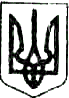 УКРАЇНАПОГРЕБИЩЕНСЬКА МІСЬКА РАДАВінницького районуВінницької  областіМІСЬКА КОМІСІЯ З ПИТАНЬ ТЕХНОГЕННО-ЕКОЛОГІЧНОЇ БЕЗПЕКИ ТА НАДЗВИЧАЙНИХ СИТУАЦІЙ22200, м. Погребище, Вінницької області, вул. Б.Хмельницького,77Тел.: (факс 4346) 2-17-55, E-mail: pogreb_miskrada@ukr.netП Р О Т О К О Л  № 16 засідання міської комісії з питань техногенно - екологічної безпеки та надзвичайних ситуацій м. Погребище                                                     "17" листопада 2021 р.Головував: Голова міської комісії ТЕБ та НС Тригуб О.С.Присутні: члени міської комісії (за списком).ПОРЯДОК ДЕННИЙІ. Щодо запровадження «червоного» рівня епідемічного небезпеки поширення COVID-19 на території Вінницької області.(Тригуб О.С.)Голова міської комісії ТЕБ та НС Тригуб О.С. поінформував членів комісії про те, в період з 01 листопада 2021 року на території громади зафіксовано 218 випадків захворювання на коронавірусну хворобу, за останній день 29 захворівших осіб. Станом на 17 листопада 2021 року активних хворих всього – 187 осіб, з них амбулаторно – 152 особи, стаціонарно – 35 осіб. Хворих дітей 6 чол., з них 2 госпіталізовано. Розглянувши протокол позачергового засідання Державної комісії з питань     техногенно-екологічної     безпеки      та      надзвичайних      ситуацій від 15 листопада 2021 року № 45, згідно якого усі адміністративні території Вінницької області віднесено до «ЧЕРВОНОГО» рівня епідеміологічної небезпеки, протокольне рiшення обласної кoмiciї з питань техногенно-екологiчної небезпеки та надзвичайних ситуацiй вiд 16 листопада 2021 року № 23  та враховуючи постанову Кабінету Міністрів України від 09 грудня 2020 року № 1236 «Про встановлення карантину та запровадження обмежувальних протиепідемічних заходів з метою запобігання поширенню на території України гострої респіраторної хвороби COVID-19, спричиненої коронавірусом SARS-CoV-2» (із змінами), за результатами доповіді та з урахуванням обговорень, Комісія вирішила:Взяти    до   вiдома,    що    усі адміністративні території Вінницької області віднесено до «ЧЕРВОНОГО» рівня епідеміологічної небезпеки з 00 год. 00 хв. 18 листопада 2021 року й на яких  будуть запроваджені обмеження у відповідності до пункту 35 постанови Кабінету Міністрів України від 09 грудня 2020 року № 1236 «Про встановлення карантину та запровадження обмежувальних протиепідемічних заходів з метою запобігання поширенню на території України гострої респіраторної хвороби COVID-19, спричиненої коронавірусом SARS­ CoV-2» (із змінами), які передбачені для "ЧЕРВОНОГО" рівня епідемічної небезпеки. Відповідно забороняється:Прийом відвідувачів у  закладів громадського харчування;Прийом відвідувачів в закладах торгівлі та побутового обслуговування;Прийом відвідувачів закладами культури;Проведення масових заходів;Приймання відвідувачів у спортивних залах, фітнес-центрах;Діяльність закладів, що надають послуги з розміщення;Діяльність ринків, крім продовольчих;Відвідування закладів освіти, крім дошкільних, спеціальних закладів та 1-4 класів закладів загальної середньої освіти.Зазначені заборони не застосовуються, якщо 100% працівників та відвідувачів мають «зелений» COVID-сертифікат, сертифікат про негативний результат тесту на коронавірус чи про одужання.Дозволяється:- Робота  закладів громадського харчування за адресною доставкою та на виніс; Робота навчальних закладів, якщо 100% працівників отримали 2 щеплення проти COVID-19;Прийом відвідувачів в сфері торгівлі, які реалізовують: продукти харчування;пальне;лікарські засоби та вироби медичного призначення;засоби гігієни та побутову хімію;засоби зв’язку;ветеринарні препарати; корми;насіння, засоби захисту рослинна торгівельних площах, не менше ніж 60% яких призначено для торгівлі такими товарами.Діяльність:перукарень та салонів краси за попереднім записом;у сфері торгівлі із здійсненням адресної доставки;операторів поштового зв’язку;з ремонту комп’ютерів, побутових виробів;з ремонту та ТО транспортних засобів;надання телекомунікаційних послуг;фінансових установ та з надання фінансових послуг.медичних та ветеринарних практик.	Перевезення пасажирів автомобільним  транспортом здійснюється згідно вимог «ЧЕРВОНОГО» рівня епідеміологічної небезпеки та з врахуванням протокольного рішення засідання міської  кoмiciї з питань техногенно-екологiчної  безпеки та надзвичайних ситуацій від 26 жовтня 2021 року №15. Відповідальність за дотримання санітарно-епідеміологічних вимог покладається на перевізника.Старостам старостинських округів, керівникам підприємств, установ та організацій громади, суб'єктам господарювання забезпечити безумовне  виконання  протиепідемічних  вимог на підвідомчих об'єктах у відповідності до пункту 35 постанови Кабінету Міністрів України від 09 грудня 2020 року № 1236 «Про встановлення карантину та запровадження обмежувальних протиепідемічних  заходів  з метою запобігання поширенню на території України гострої респіраторної хвороби  COVID-19, спричиненої  коронавірусом  SARS-CoV-2» (із змінами), які   передбачені   для   "ЧЕРВОНОГО"   рівня   епідемічної   небезпеки   та неухильне дотримання протиепідемічних заходів на період карантину у зв’язку з поширенням коронавірусної хвороби (COVID-19), затверджених постановами головного державного санітарного лікаря України.Термін виконання: з 18 листопада 2021 року  до закінчення терміну дії обмежень для відповідного рівня епідемічної небезпеки3.Управління соціального захисту населення (Ткачук В.В), Центр надання адміністративних послуг (Заморока Л.М.), старостам старостинських округів, керівникам підприємств, установ та організацій, суб'єктам  господарювання громади розглянути питання щодо  встановлення  посиленого  обмежувально- карантинного режиму допуску /відвідування до адміністративних будівель/приміщень, зокрема -  за попереднім записом громадян.Термін виконання: з 18 листопада 2021 року  до закінчення терміну дії обмежень для відповідногорівня епідемічної небезпеки4. Голові Погребищенської райспоживспілки (Мотруніч М.Ф.): посилити контроль   за   дотриманням   обмежувально   - карантинних заходів, які передбачені для «ЧЕРВОНОГО» рівня епідемічної небезпеки на об'єктах господарювання, які провадять діяльність у сфері торговельного і побутового обслуговування населення (агропродовольчих / промислових ринках).Термін виконання: з 18 листопада 2021 року  до закінчення терміну дії обмежень для відповідногорівня епідемічної небезпеки5. Погребищенському управлінню головного управління Держпродспоживслужби у Вінницькій області (Пожований О.А.): посилити контроль   за   дотриманням   обмежувально   - карантинних заходів, які передбачені для «ЧЕРВОНОГО» рівня епідемічної небезпеки на об'єктах господарювання, які провадять діяльність у сфері торговельного і побутового обслуговування населення (агропродовольчих / промислових ринках), закладах, що надають послуги з розміщення, навчальних закладів громади всіх рівнів та спортивних залах (фітнес-центрах).Термін виконання: з 18 листопада 2021 року   до закінчення терміну дії обмежень для відповідногорівня епідемічної небезпеки6. СПД №2 ВП №4 ВРУП ГУ НП України у Вінницькій області (Шеремета В.В.) спільно з Погребищенським управлінням головного управління Держпродспоживслужби у Вінницькій області (Пожований О.А.) забезпечити, в межах компетенції, проведення перевірок  дотримання санітарного законодавства, протиепідемічних заходів під час карантину в громадському транспорті, закладах громадського харчування, розважальних закладах громади, які передбачені для «ЧЕРВОНОГО» рівня епідемічної небезпеки.Термін виконання: з 18 листопада 2021 року  до закінчення терміну дії обмежень для відповідногорівня епідемічної небезпеки7. Головному лікарю КП «Погребищенський центр первинної медико-санітарної допомоги Погребищенської міської ради» (Роздольський І.Г.):взяти під особистий контроль максимальне залучення працівників, які надають первинну медичну допомогу, до вакцинації громадян проти COVID-19, насамперед осіб, які знаходяться в групі ризику  щодо розвитку  ускладнень та осіб старше 60 років.Термін виконання: невідкладнозабезпечити роботу усіх пунктів щеплень, центрів вакцинації та мобільних бригад у вихідні дні та виконання ними щоденного плану вакцинації.Термін виконання: постійно З) забезпечити наявність необхідної кількості вакцин на пунктах щеплень, центрах вакцинації, у мобільних бригадах та забезпечення ноутбуками з підключенням до інтернету у всіх Центрах вакцинації населення.Термін виконання: невідкладнозабезпечити залучення до роботи у Центрах вакцинації населення немедичних працівників (волонтерів) у якості реєстраторів із розрахунку не менше трьох осіб на 1 бригаду.Термін виконання: постійноздійснювати щоденний контроль за проведенням вакцинальної кампанії в регіоні.Термін виконання: постійнозабезпечити проведення інформаційно-роз'яснювальної кампанії щодо   населення з активним залученням волонтерів.Термін виконання: постій нозабезпечити контроль за внесенням даних в систему MedData.Термін виконання: постійнощоденно до 12.00 год надавати інформацію до міської ради про вжиті заходи по стану справ щодо захворюваності та стану вакцинації.Термін виконання: з 18 листопада 2021 року  до закінчення терміну дії обмежень для відповідногорівня епідемічної небезпеки 8. Головному лікарю КП «Погребищенська центральна лікарня Погребищенської міської ради» (Олексієнко О.В.):1) забезпечити підготовку ліжкового фонду лікарні з розрахунку не менше 80 % ліжок багатопрофільних стаціонарних закладів під розгортання їх на лікування пацієнтів з COVID-19 в разі погіршення епідситуації із забезпеченням всіх 100% ліжок централізованою подачею кисню та закупівлю додаткових апаратів штучної вентиляції легень з режимом СІПАП (не нижче середнього класу).Термін виконання: невідкладно2) створити резерв заповнення кисневих балонів для лікарень із розрахунку 2 балони  на 1 стаціонарне ліжко.Термін виконання: постійнозабезпечити своєчасне розгортання резервних ліжок  при погіршенні епідеміологічної ситуації щодо  COVID-19. Термін виконання: невідкладнозабезпечити посилений контроль за проведенням комунальним закладом охорони  здоров'я обов'язкових планових госпіталізацій в разі крайньої потреби за станом пацієнта за умови дотримання відповідних санітарних та протиепідемічних заходів..	.	.Термін виконання: на період дії  карантинних обмеженьздійснювати контроль за використанням кисню у закладі охорони здоров'я, забезпеченістю       обладнанням,	засобами індивідуального захисту, медикаментами. Термін виконання: постійно9. Відділу організаційної та інформаційної роботи (Захарчук І.О.) забезпечити  інформування населення через офіційний веб-сайт міської ради щодо запроваджених обмежувально-карантинних заходів, які  передбачені для «ЧЕРВОНОГО» рівня епідемічної небезпеки.   Термін виконання: невідкладно10. Відділу з питань оборонної роботи, цивільного захисту та взаємодії з правоохоронними органами міської ради (Скарбовійчук С.М.)  довести дане рішення комісії до відома зацікавлених осіб після його               прийняття;Термін виконання: невідкладноінформувати голову обласної державної адміністрації та Штаб з ліквідації наслідків НС про вжиті заходи щодо контролю за дотриманням обмежувально-карантинних заходів щоденно (за попередню добу) та щодо захворюваності і стану вакцинації щоп’ятниці. Термін виконання: з 18 листопада 2021 року  до закінчення терміну дії обмежень для відповідногорівня епідемічної небезпеки 11. СПД №2 ВП №4 ВРУП ГУ НП України у Вінницькій області (Шеремета В.В.), Погребищенське управління головного управління Держпродспоживслужби у Вінницькій області (Пожований О.А.) щоденно до 08.30 год надавати інформацію про вжиті заходи щодо контролю за дотриманням обмежувально-карантинних заходів (за попередню добу).Голова міської комісії ТЕБ та НС     (підписано)         Тригуб О.С.Секретар міської комісії ТЕБ та НС    (підписано)       Маленко Р.І.